                                                        Пострелиз23   декабря 2019г.  медицинский психолог ЦП и МПП  БУЗ ВО «ВОНД №1» Верещагина С.А. провела  профилактическое занятие «Профилактика  употребления ПАВ  среди подростков» с несовершеннолетними   МОУ "Лицей №32". Ребята активно включились в работу, задавали интересующие вопросы.  Особое  внимание было  уделено теме популярных среди подростков снюсов; а также  даны рекомендации, позволяющие подросткам справляться с провоцирующими к употреблению и стрессовыми ситуациями.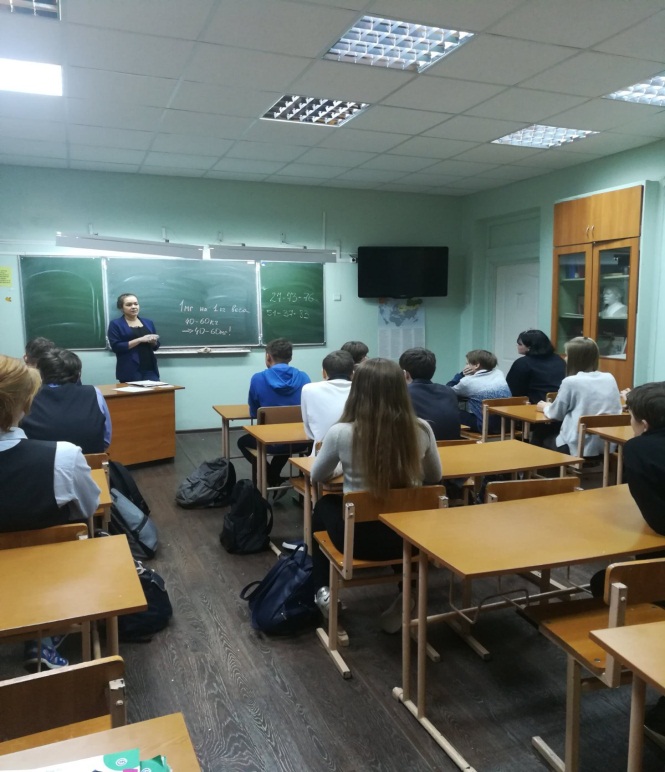 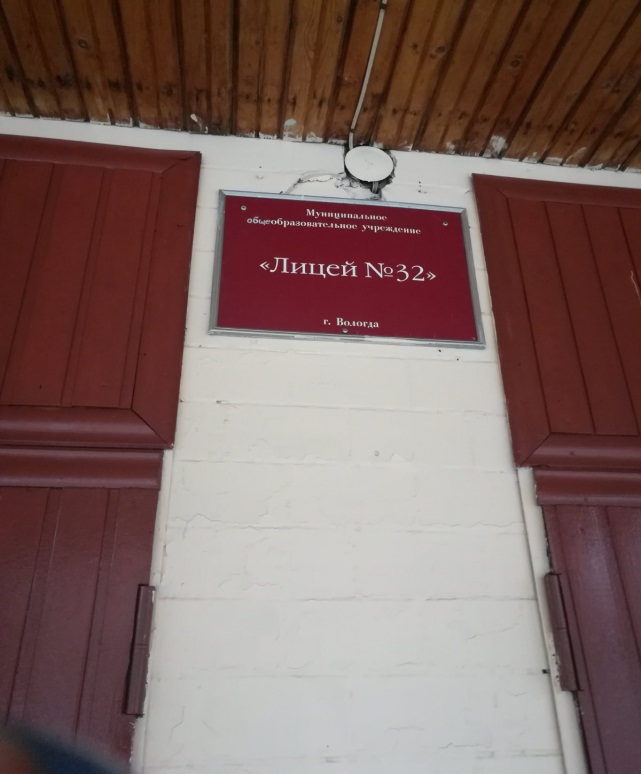 